Программа листовых подкормок 
ЧЕРНАЯ И КРАСНАЯ СМОРОДИНА* Удобрение на основе кальция применяется отдельно от других баковых смесей.
** При возникновении стресса (жара, механические повреждения) рекомендуется применять листовую подкормку Фитоферт Энерджи Аминофлекс, повторять с интервалом 7-14 дней.Оптимальный pH рабочего раствора, обеспечивающий максимальную эффективность и усвоение элементов: 5-6,5.
Расход рабочего раствора для плодовых культур: 500-1000  л/га.
Суммарная концентрация рабочего раствора (удобрение +СЗР) не должна превышать 1%.Нормы применения, указанные в таблице, следует рассматривать как общие рекомендации без учета агрономического состояния участка, погодных и сортовых особенностей, видимых дефицитов элементов и целевой урожайности.Фенологическая фазаФенологическая фазаНаименование удобренийНорма, кг, л/гаНазначение обработокФенологическая фазаФенологическая фазаНаименование удобренийНорма, кг, л/гаНазначение обработок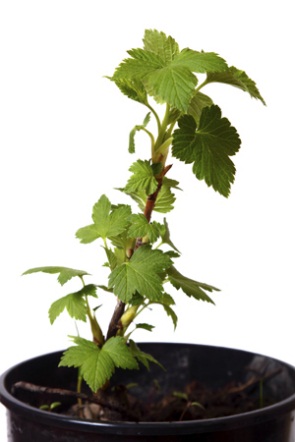 Зеленый конусобразование первых листочковФитоферт Энерджи 
NPK 5-55-10 Старт2Стимулирование корневой системы и снижение воздействия стрессовЗеленый конусобразование первых листочковФитоферт Энерджи 
NPK 2-0-2 Биофлекс1Стимулирование корневой системы и снижение воздействия стрессов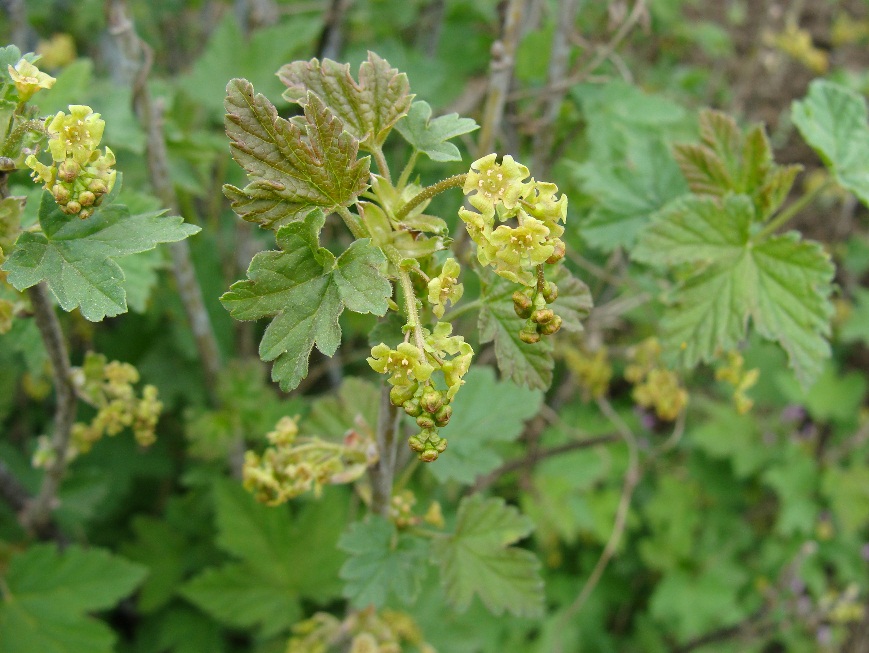 Перед цветениемФитоферт Энерджи 
NPK 1-0-0 Бормакс 20В1Обеспечение качественного оплодотворенияФитоферт Энерджи 
NPK 2-0-2 Биофлекс1Обеспечение качественного оплодотворения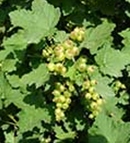 Сразу после цветенияФитоферт Энерджи 
NPK 20-20-20 Баланс2Стимулирование роста ягодФитоферт Энерджи 
NPK 2-0-2 Биофлекс1Стимулирование роста ягод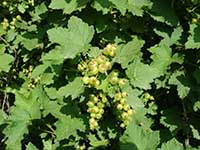 7 дней после цветенияФитоферт Энерджи 
NPK 2-0-0 Кальцифол 252Обеспечение нормального физиологического развития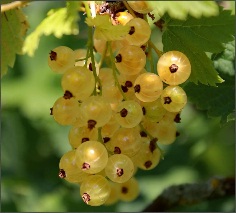 Перед началом пегментацииФитоферт Энерджи 
NPK 2-0-0 Кальцифол 252Повышение плотности ягод и транспортабельности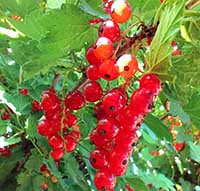 Начало пигментации -созреваниеФитоферт Энерджи 
NPK 0-15-45 Финиш2Повышение качества ягод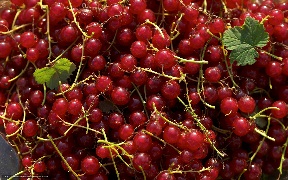 После окончания сбораФитоферт Энерджи 
NPK 5-55-10 Старт4Подготовка к перезимовке и преодоление стрессовПосле окончания сбораФитоферт Энерджи 
NPK 4-0-0 Аминофлекс2Подготовка к перезимовке и преодоление стрессов